Тематическая выставка «Теперь с Россией вместе навсегда!»      30 сентября, к годовщине воссоединения Донбасса и Новороссии с Россией, Детская библиотека представила тематическую книжную выставку «Теперь с Россией вместе навсегда». Читателями библиотеки узнали, как произошло воссоединение с Россией осенью 2022 года, какой трудный путь прошли в течение восьми лет жители регионов, отстаивая свое право говорить на русском языке, добиваясь независимости и признания, о важных событиях в истории республики, о значении Донбасса для России. Книги выставки рассказывают о культурном наследии присоединившихся территорий.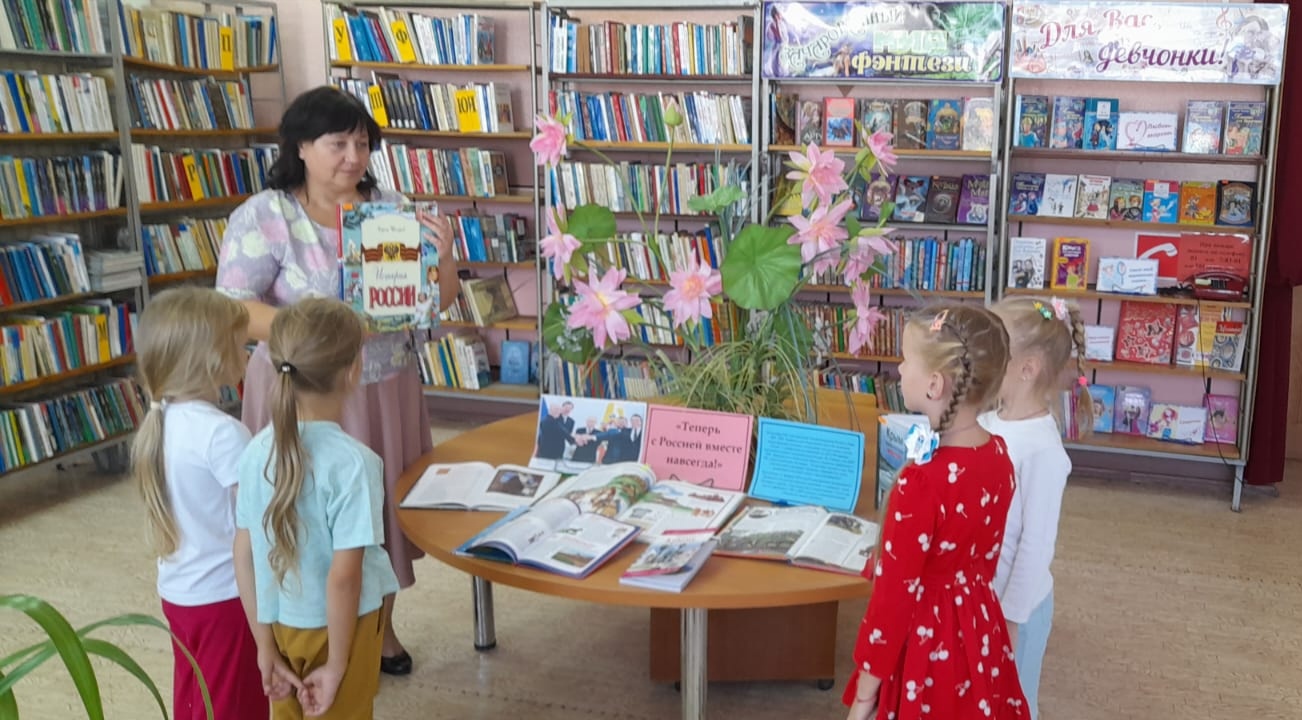 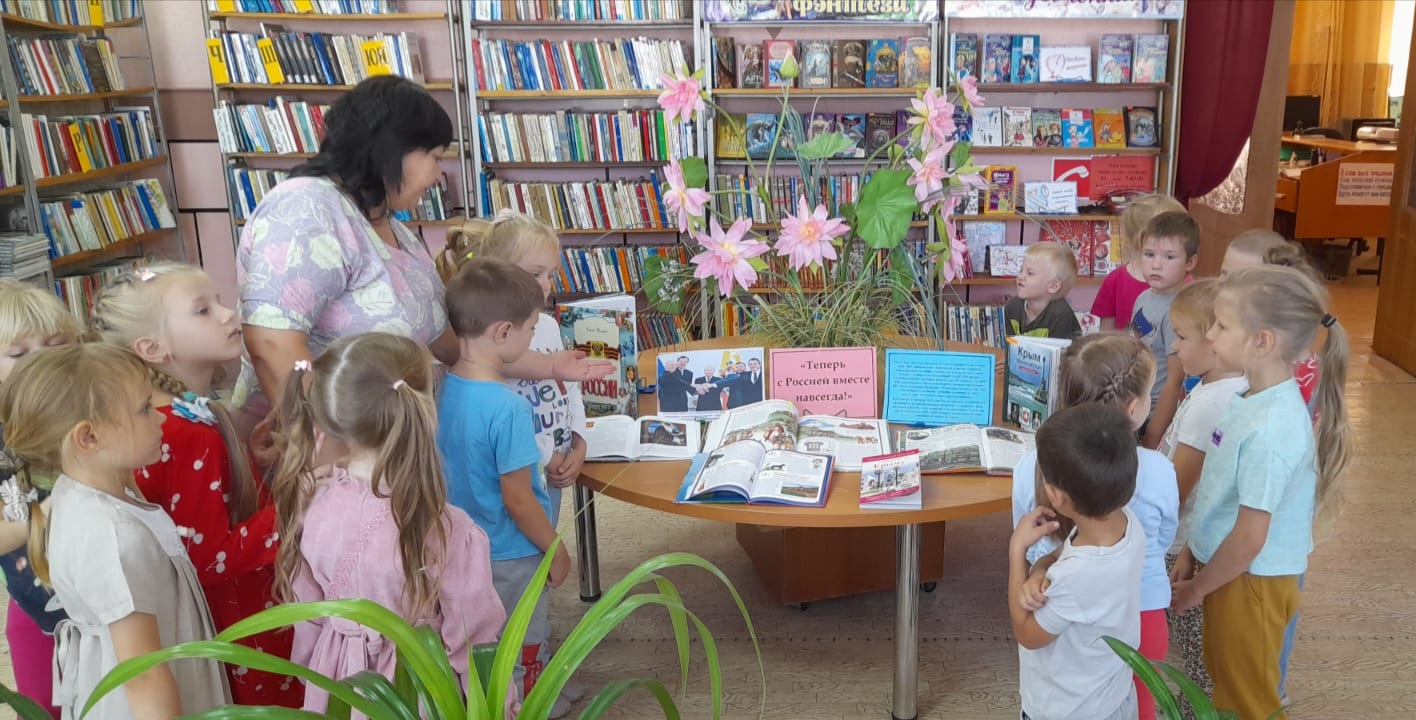 .